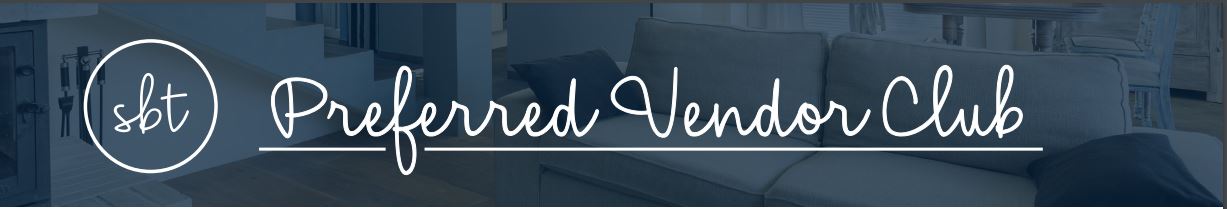 Additional RoomsJMJ Construction – Matt Fidler- (765) 278-0211Burdine Construction – Tim Burdine – (317) 250-2334Craig Walls – (317) 5075784Asbestos RemovalSSI – Bob Byrd – (317) 407-2942Appliance RepairJerry’s Appliance Repair – (855) 553-7797Wimot Appliances – (317) 773-0018Mathews Appliance Repair – John Mathews – (317) 223-7712Broad Ripple Appliance – (317) 259-8077Appraisers Steve Dorsett – (317) 409-6886 srdorsett@comcast.net Shelly Bond – (317) 710-4329Zach Johns – (317) 457-3368Pinnacle Appraising – Josh David – (317) 370-6796Jeff Wolfe – wollfe.jeff@comcast.comJack Lawson/Jason Webb – (317) 745-6404Asphalt Rocky - 1-800-ASPHALT AAA Sealcoating and Paving – (317) 771-9281 – (317) 225-5222Delello & Sons Asphalt Paving – (317) 867-4444Attic InsulationBone Dry Roofing – (317) 854-5737Broad Ripple Heating Air Condition & Plumbing – (317) 527-0271Insupro Attic Insulation of Indiana – (317) 792-5368BlindsWindow Valet – (317) 999-5154Peek-A-Boo Blinds – (317) 514-9073Brick MasonTom Polson – (317) 910-0982Chimney & Masonry Outfitters - (317) 500-1250Hurd Masonry & Construction Kyle Hurd - (317) 416-7982 - mailto:kylehurd@gmail.comBone Dry – (317) 854-5737David Hazen Group - (317) 844-4444 - davidhazen.comJeff Cox – (317) 538-5223Gary Smalling - Smalling Masonry - (317) 903-8121Christmas LightsMiguel - (765) 393-7345Carpet Cleaners Bolden’s Carpet - (317) 773-7683ZeroRez - (317) 388-5141Duke - (317) 694-0343Trents Carpet Cleaning and Restoration - (317) 716-7257 Bob Whiteman – (317) 727-0537Fire-Dawgs Cleaning Services - (317) 297-3294Smith-Mathis Carpet Cleaning - (317) 842-7398 Carpet StretchingAbsolute Carpet - (317) 979-9597Trent’s Cleaning & Restoration - (317) 716-7257Tony – (317) 445-4451 Tony Jr. – (317) 385-7374Chimney SweepMichael Baun - (317) 627-3606  Clean Sweep317 – Sam Lawton – Owner - (317) 997-5957 Beck’s Chimney Sweep - (317) 773-1011Ely Stokes - (317) 259-4084CleaningDomestic Diva – text Lynn Beuke (317) 345-6252Deluxe Maid – (317) 721-1105*Executive Home Services - office (317) 816-0960 Cell (317) 402-8897 Priority 1 Cleaning Solutions - (317) 474-4053Married to CleaningA-1 Quality Cleaning  (317) 536-8784 (Commercial & residential)As You Wish Cleaning – Tammy Mutter (317) 345-1366 – Office - (317)842-2887Pat & Nick Roman - (219) 384-5566 Erica Delk - (317) 797-2473 Jane's Housecleaning - (317) 771-8763 Marcella Collins - (317) 213-3354 Pristine by Pria - (317) 985-6282Rocio Cesario - (317) 777-2470S&D Cleaning Company – Selvin Landaverde (317) 969-9168 Concrete ContractorsA-1 Concrete Leveling & Foundation Repair - (317) 733-6339 D&M Concrete - Doug Rees - (317) 281-9497 Fentress Builders Dusti - (317) 541-3600 *Lift It Level Indy, LLC – (317) 343-0460Carmel Concrete - (317) 501-8891Jaco Foundation Waterproofing - Derek Chapman - (317) 501-9885  Presley Concrete - Tony Presley – (317) 538-5409 Van Meter, Inc. – Mark Van Meter – (317) 431-1527Prater Concrete – (317) 984-5501- praterandsonsconcrete@yahoo.comCameron Trotter - (317) 538-9501Mattingly Concrete – (317) 867-4049AAA Mudjackers (Rhonda & Dave) - 317-574-1990Jayco – https://jacoindy.comHowell Slab Jacking - (317) 271-6829 ContractorsIndiana Residential - (800) 601-4050Mike Pirone - (317) 432-1654Cody Coltrin - (317) 617-8928David Ramos - (317) 903-2999Erickson Handyman Services - (317) 696-7344James Garrett - (407) 636-0895*Josh Leising – (317) 428-7330Justin Hilgemeier - (317) 441-0698Randy Harlow - (765) 716-4220Scott Christopher - (317) 993-4952Captain Fix-It - (765) 620-8378 Dena Corlette - (317) 577-3801   dcorlette@indygeneral.comAES construction, Allen Steinmetz - (650) 291-0420Custom Living, Inc. – (317) 626-7393Jack Roberts – (317) 501-3716Randy Gerber - (317) 846-2497Morgan construction – (317) 955-8984Cricklewood Custom Carpentry - Andy Cricklewood – (317) 626-7393Indy Home Services – (317) 449-7700Tieken and Tieken (317) 457-8120Gonzalez Home Improvement & Construction – (317) 313-0659 Mauricio GonzalezCountertopsFloor & Decor - (317) 558-5101 Majestic Stone Imports, Jose Alejos - (317) 237-4400 MSI International - (317) 614-3700Teodoro Rosales – Allstone Indy Countertops - (317) 450-9649Countertop Installation TJ - (317) 709-1639Custom Closets California Closets, Carmel - (317) 849-1000 Tailored Living - (317) 842-4272 Zingas, Heather Lofgren - (317) 513-8111Closet Concepts (317) 849-4444Deck Builders Troy Built Decks – (317) 841-8702 Son Shine Home Services – (765) 318-3250 (Bob Collins’ company)We Care Home Repair – (317) 432-1050Frame Enterprises, John Frame -  (317) 432-7878 Matt Wallpe w/ 10eleven Restorations – (317) 698-8389Mauricio with Gonzalez construction – (317) 313-0659Troy Eytcheson - Rustic Designs – (765) 313-2483  Info@rusticdesignsllc.comDemolitionIndianapolis Demolition – Nick Brothers – (317) 339-4465Indianapolis Fire Department - Chief of Training – Eric K Dreiman O-317-327-6075 C-317-793-1838 - eric.dreiman@indy.gov Dog WalkerRachel Lange - (317) 471-7152	Cherine Perrin - (317) 513-5503Dog Groomer*The Range (317) 660-2611 Club Canine Canine Cloud 9DoorsFactory Direct - (317) 228-3300 JMJ Construction – Matt Fidler – (765) 278-0211 Drywall Contractor Stevens Drywall – Bill Stevens 317-776-2048 - www.stevensdrywall.netDryer Vent Cleaning Dryer Vent Wizard of Central Indiana – (317) 417-3490Big Dawg Cleaning 317-500-6772 bdcsindy@gmail.com Duct cleaningAlpine - (317) 978-1226Ductz of Noblesville - (317) 773-9831Electrician AC Electric, Chris Quagliesi - (317) 508-6935Acker electric - (317) 281-8171Blanton Electric - (317) 322-5944*Don Moline – (317) 896-0484Dustin Caulk, Master Electrician - (765) 639-2844Frey Electric - (317) 271-1099Jason Johnston - (317) 496-0268MD Contractors, David Corkle - (317) 431-6505Roush Electric, Brian Roush - (317) 716-0862TJ Farrar Electrical – (317) 407-1653FencingBackyard Solutions, Rob Ward - (317) 385-0577Cameron Fence Company - (317) 873-6950Eric, fence repair - (317) 842-4203K and K Fence - (317) 759-5886Royal Construction and Maintenance Co. - (317) 341-4615Flooring Adams Flooring - (317) 575-9967Blakely’s - (317) 576-8200Blinds to Floors, Jeff Dawalt - (317) 828-6393Cox Hardwood Floors - (317) 359-8018ProSand Flooring, Jane Jessee - (317) 508-5592Tom Carey, Jus, Inc - (317) 714-0711Tim Burdine - (317) 201-6956Whitson’s Hardwood Flooring - (317) 531-4063Matt Vanistenal Finishing Touch Flooring - (317) 937-4434Nelson Hardwood Floors - (608) 444-1028*Tish Flooring, Mel - (317) 879-8474Floor & Décor - (317) 558-5101Whitson’s Hardwood Flooring - (317) 531-4063Pulley’s Flooring Installation - (317) 268-8665Floor RefinishingHardwood by Design Math Brookmeyer - (317) 345-0132Albert Griffith & Sons: 317-841-9365  The Great Indoors WoodFloors, Inc. – Brian DeppCox Hardwood Floors – (317) 359-8018Craig Whitson- 317-531-4063Carlos (317) 480-6500 Donal Williams & Son Hardwood Flooring (317) 783-2849 Floor Craft Sanding: Lee Huffman 317.339.8457 Hardwood Unlimited – 317-652-0215John Sponsel 317-691-8404Lee Huffman, Floorcraft Sanding (317) 339-8457 LHuffman@floorcraftsanding.comMRG Flooring: Matt Gallimore: 317-557-8923 Matt Vanistandel – (317) 937-4433Scott Seasor: http://seasorsrestorationandremodeling.comTom Carey (317) 714-0711 Jus, Inc. Hardwoods FireplaceBrick + Ember Outfitters Paul 317-319-6521 or Riley 317-374-9244 CinderBox Chimney Services - (317) 442-8440  Clean Sweep 317 - 317-643-1128Ely Stokes - 317-259-4084O’Malia’s Living - 317-846-6812FoundationA1 Concrete In Zionsville: (317) 535-1765 or 317.859.0814Acculevel – Matt Waters (317) 989-9996 Indiana Foundation  317-535-1765Hamilton Designs, Todd Wallace - (317) 5 70-8800Garage DoorsGarage Doors of Indianapolis - (317) 820-2452Garage Door Doctor: 317-882-3667 Overhead Orthopedics – Jeff Mowry (317) 965-6932Granite Countertops Olympia Stone 317-872-7625 Antonio - Countertops & backsplash (317-991-8626) Luther-Countertops 317-667-3051 Carmel Countertops – Per Laigaard 317-843-0331 Cabinet & Stone Expo – (317) 879-1688 Italy Marble and Granite – Alfonso 317-748-4988 Dan Marsh – (317) 679-5121 Brian Gately (repairs damaged granite) 317-506-3562 Gutter Cleaning Matias (317) 514-2610Fire Dawgs, Inc.  317-291-3294Gutter Replacement David Felton– IndyLegacyBuilders@gmail.com 317-525-4565Handyman/General Contractors Captain Fix-It - (765) 620-8378 Indiana Residential - (800) 601-4050 *Mike Pirone - (317) 432-1654 Gonzalez Construction, Mauricio – 317-313-0659Odd Jobs Handyman Services 317.204.8488 JC Hart, jchart@handymanoddjobs.comMonumental Property Solutions - Dan Doyle – 317-697-1726 Justin Hilgemeier – (317) 441-0698Dynasty Heating & Cooling Gen Contractor: 317-657-9638 Jesse Parsley Heating/Cooling HVACAirtron - (317) 783-3101 Perdue Heating & Cooling – (317) 547-5355Appel Heating & Air Conditioning - (317) 846-0434 Fresh Air Solutions Tech - (317) 652-9835 *Good Guys - (317) 896-0494 Summers Plumbing Heating & Cooling - (317) 207-6573Arctic Heating and Cooling – Kris & Dona Kyler (317) 499-5027 Dynasty (317) 657-9638 Jesse Parsley http://www.dynasty-hvac.com/ Broad Ripple HVAC (317) 466-7677 Jennifer Seppala Warren Mechanical (317) 430-0685Home Organization Laura Kistner - (317) 695-0133 *SortSupport – Lisa Eckerle – (812) 639-1599Amazing Peace OrganizationNeat Style HomeThe ReOrg ProjectInterior Decorator Compass Design, Stacy Thompson - (317) 417-0770Laura Kistner - (317) 695-0133 Adrienne Gilliam, Pickfair  pickfairdesigns@yahoo.com*Koti Designs – Kate Elliott – (810) 240-1601Brigette Bourque  (857) 272-8271Jenny Homan    (317) 800-9646Nested Spaces   (317) 870-1332Pink Elephant Home (317) 918-2084Suzanne & Dion Deason - Village Home Zionsville - (317) 973-5252 VillageHomeZionsville@gmail.comTiffany Skilling - (317) 385-9058IrrigationAIC Irrigation - (317) 831-8700Allen Irrigation Company - (317) 831-8700Barthuly Irrigation - (317) 873-3700*HTL Irrigation – (317) 896-0494Joe Walker - (317) 201-1674Ryan with RainPro - (317) 724-6776Tom Duh - (317) 710-2855Roberto (317) 775-2861 (anything outdoors, patios, hardscape, landscape, irrigation, awesome crew)Landscaping / Outdoor Maintenance3CrownsLandscaping - (317) 506-275Adrian Sanchez - (317) 656-1679*EFM Lawn Care – (317) 513-1612Yorkshire Landscaping Inc., Cuco - (317) 748-0586Davis Family Lawn Care, Rick - (317) 374-7466*Jose – (317) 766-1756Kickin Grass, Bret Dulworth - (317) 771-4367PLOWZMOWZ App - (800) 489-8128Scott Hester - (317) 523-9118Wesley’s Landscaping - (317) 867-1796Roberto (317) 775-2861Lighting Nation 365. Mark Risvold, 317-918-2601Kevin Thomson (Hardscapes) 317-661-8200 Yard Art Landscaping,LLC (Hardscapes and Landscape) (317) 714-7434Mike Bridgewater, (317) 590-3111Matt Shinkle, (317) 513-4800Hardscaping/Retaining Wall3CrownsLandscaping - (317) 506-275JDK Hardscapes & Home Renovations - (317) 809-0557Green Image Landscape - (317) 288-2921   https://greenimagelandscape.com Calvin Landscaping - (317) 247-6316   https://calvinlandscape.com Arbuckle Landscape - http://arbucklelandscaping.com Junk Removal and Recycling Fire Dawgs Junk Removal - (317) 291-3294   https://firedawgsjunkremoval.com Ty’s Junk Removal - (512) 909-5737All Star Recycling – Sly (317) 429-6611 AC Trash Hauling - Andy Corman (317) 776-7025 andy@actrashhauling.comCrew Clean Up (317) 774-4899Patrick Rankin (small jobs in Marion and surrounding counties) 317-200-6554 Indy Trash Guy (Veteran Owned/Operated in Fishers) Jason Whitaker (765) 413-6516Marcell Alexander (317) 656-7222 Kitchen Cabinet Painters1st Class Painting: Santos Garcia (317) 418-0559 1stClassPainting5@gmail.com Claires Cabinet Refinishing - Claire Eller or Mick (317) 366-4629 Chuy Valdez (317) 370-0706 Metamorphosis Designs  Meaghan Wolf (317) 966-2617 *Craig Latta craiglatta94@yahoo.com Dave Benware (317) 698-1085 M&P Painting – Otto (317) 332-9681 	Zarate Painting: Tony and Jose Zarate 552-270-9463 LocksmithJanco Lock Service - (317) 465-1818Barry Lock & Unlock Service - (317) 504-0567Broad Ripple Lock and Key - (317) 253-5389Mold MitigationAffordable Radon and Mold - (317) 513-9993Indiana Residential, Robert Barnes - (317) 476-5688Michaelis Corporation - (317) 251-1935Alpine Group - (317) 713-6801AdvantaClean:  (317) 863-9573 -  Bryan Cranfill 317-399-9195Rose Maintenance - 317-468-5943 rosemrinc@aol.com MoversJays Moving - (317) 638-7033Wheaton Worldwide, Michael Knowles - (317) 200-6308 Two Men and a Truck - (317) 489-5750 - Scott Hodgin scott.hodgin@twomen.comMy Movers – Thomas (317) 578-8200  Crown Moving & Storage - Phil Beanblossom - (317) 523-4670All My Sons Moving and Storage - (317) 354-2204Leader’s Moving and Storage – (317) 280-3385Norm’s Moving and Hauling - (317) 507-6110 (Only Movers/No packing)Liberty Safe (Jason Reynolds) – (317) 214-1437 Recommendation for moving a Safe Painting  Juan Garcia - (317) 513-2652*Craig Latta - (317) 313-0858Dexi Castellanos – (317) 440-4431 or (317) 374-7678First Impressions by Rick, Rick Mills (317) 409-2353Jay Sapp Painting - (317) 456-6171Mark’s Painting & Repair, Mark Hiehle - (931) 237-1997Scott Sullivan - (317) 502-6751Shawn Kelly - (317) 966-6720TrayMark Painting, Tray Johnson - (704) 293-7916Sharper Impressions, Justin Wentzel - (317) 714-5220Marcos Perez (317) 428-8110Pest ControlCritter Control of Hamilton County - (317) 591-9744Critter Control of Indianapolis - (317) 733-0340The Bug Boss, Jamal Shah - (317) 490-2151The Lady Bug Pest & Wildlife Control – https://www.calltheladybug.com  Franklin Pest Solution - (317) 642-7580 PhotographyBlue Balloon Photography - (317) 586-8367 D. Marie Photography - (931) 607-4907 Kelly Gray Photography - (317) 529-109 Snaps, Inc., Angelo Martinez - (310) 425-678Sally Wolf Photograph - (317) 627-6668Plumbing Greg Rodriguez - (317) 491-5142*Hope Plumbing – (317) 900-4513Hunter Plumbing - (317) 984-6400K2 Plumbing, Keith Smith - (765) 978-0384Nick Pappas - (317) 435-6608Perry Plumbing, Jeff Perry - (317) 797-3001*Pittsboro Plumbing, Frank – (317) 908-1600Steve Creamens - (317) 440-4616Cody Gilpin with Artisan Plumbing – (317) 719-0274 Seriously 24-7 Plumbing - 317-680-8247 Hellyer Plumbing - (317) 748-5494Pool Service and RepairsPate’s Pool Service 317-541-1300*Affordable Pools (317) 848-9699Power WashingBig Dawg Cleaning 317-500-6772 bdcsindy@gmail.com WinterizingCornerstone Inspection - (317) 815-9497Home Security Inspection - (317) 848-1744Scott Badger at Handiworks Plumbing - (317) 403-9079RadonAffordable Radon and Mold- (317) 513-9993Williams Environmental Control - (317) 403-9079RoofingA-1 Roofing - (317) 202-0885 Best Choice Roofing, Mary Stein - (707) 410-8433Bloodhound Properties, Marc Fairchild - (317) 432-6758Breeden Roofing - (317) 784-5386Brian Gaines Roof - (317) 869-7878Coomer Roofing, Dave/Doug - (317) 842-5535Daahl Group Roofing - (317) 258-3232*Eads Roofing, Jimmy – (603) 508-7753Elk Roofing, Dusty - (317) 252-5265Fentress Builders, Dusti - (317) 541-3600Indiana Residential, Mike Greves - (317) 714-0012Indianapolis Roofing & Sheet Metal, Jim Helvie - (317) 710-4669Jason Sheward Roofing - (765) 661-9933Jay Burket - (317) 402-9795Jesse Garner - (317) 989-8690Kammerling Construction - Chad - (317) 738-3622Todd Lakia - (317) 617-8472Watergate Roofing - Millie Hindes - (317) 771-5489David Felton – IndyLegacyBuilders@gmail.com – (317) 525-4565FSR Contractors - John Frey – (317) 800-4933Mission Roofing - Steve Roberts - (317) 447-5305Thomas Jefferson Roofing & Remodeling - Cole Brandt - 317-864-9226 Universal Roofers - Rob Yeary (317) 257-0779 Screened in Porch JMJ Construction – Matt Fidler 765-278-0211 Archadeck (North: Ryan Pape 260.450.9369) (South: Greg Hazard 317.709.5560)Septic Patriot Home and Septic Inspections - (317) 989-4281A1 Septic – (317) 736-8742 Max Haas Septic Service - (317) 241-9292 Carl Streeval - (317) 525-2204 Gurney Bush -  (317) 634-4844Sewer Service T&T Sewer Services 317-797-8538 (Tony) (14515 Taylor Trace Dr, Carmel)  Pristine Plumbing 317-680-7064 R and S Sewer Cleaning:  Jennifer 317-241-0006 - Tami 317-456-6508 Smoke Odor Removal Faulkner Restoration 317.782.9999 https://www.faulknerrestoration.com/lp/smoke-odor-removal-in-indianapolis-indiana/ Midwest Remediation 317.826.0940Structural Engineer William Norman – (317) 650-3815   normantheengineer@yahoo.com Silver Creek Engineering - (317) 297-5610Bob Young - (317) 979-4044 - Youngsinspection.comTree Services Tony Brandford 317-456-6126 Bearco Tree Service - (317) 850-2019Holmes Tree Service – (317) 908-3510Ping’s Tree Service – (317) 298-8482Roger’s Tree Service 317-456-6189 Xanderbuilt of Indiana 317-848-8885Tub Glazing and CracksLee’s Supply Source - (317) 509-1539Bath Magic- (317) 791-8827   CDH Resurfacing Solutions – (765) 250-0053Ugly Tub - (317) 791-8827 - https://uglytub.com/indianapolis-indiana Windows*Glass Guru – (317) 222-15921031 Exchange Contacts Exchange Services Group LLC, Kim Spahr - (260) 222-5548   kspahr@nntg.com                Vice President Investment Property Exchange Services, Inc., Anna Barsky - (312) 223-2169